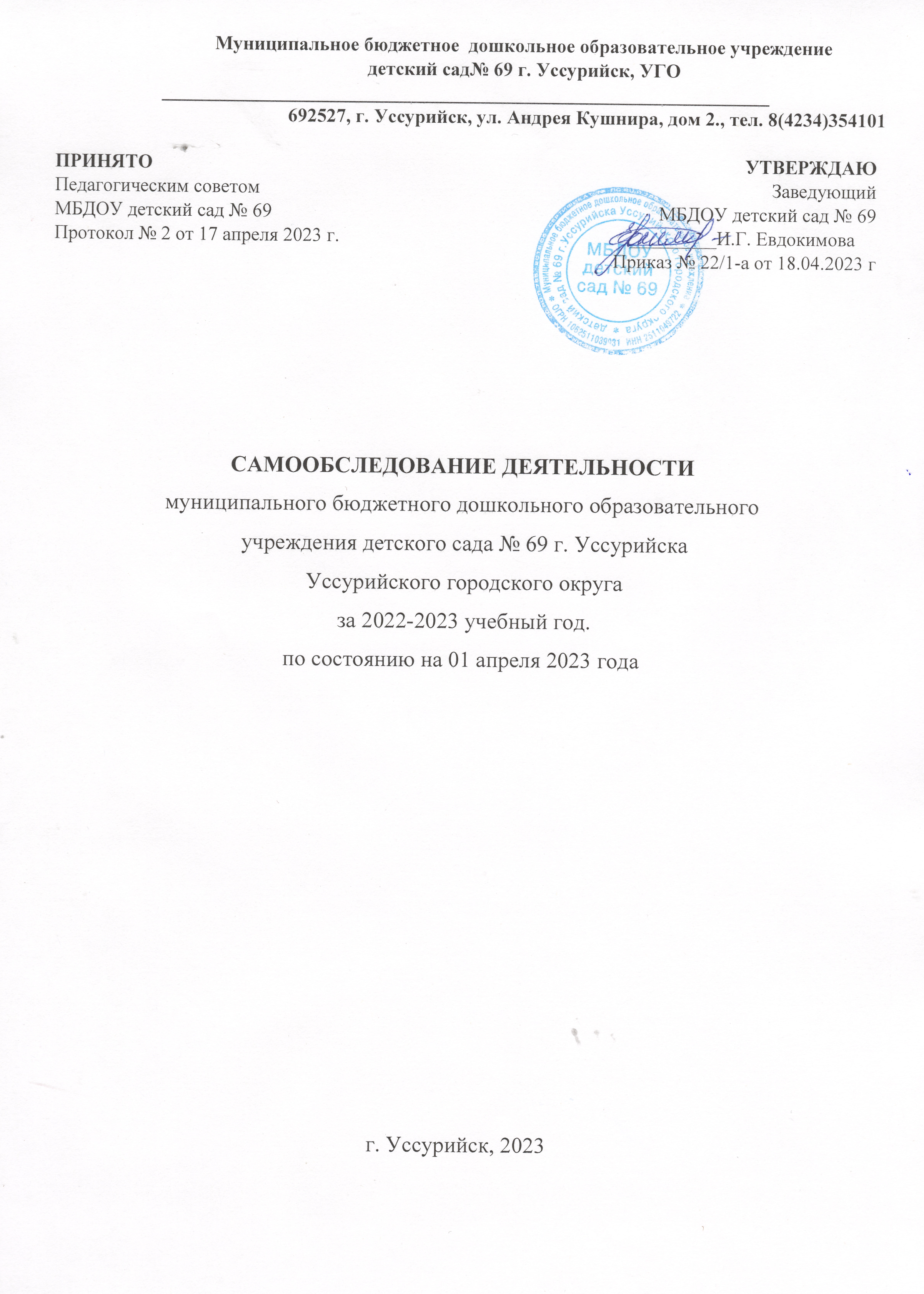 ПОКАЗАТЕЛИ ДЕЯТЕЛЬНОСТИ МБДОУ детский сад № 69за 2022-2023 уч. г.,ПОДЛЕЖАЩЕЙ САМООБСЛЕДОВАНИЮпо состоянию на 01 апреля 2023 годСопроводительное письмо о результатах самообследованияМБДОУ детский сад № 69 на 01.09.2021г.Информационная справка.Официальное наименование: муниципальное бюджетное дошкольное образовательное учреждение детский сад № 69 г. Уссурийска Уссурийского городского округаМесто расположения: г. Уссурийск, ул. Андрея Кушнира, 2 Учредители: Администрация города Уссурийска.Лицензия № 262 выдана Департаментом образования и наукиПриморского края от 19.10.2017г Серия 25Л01 №0001917 Режим работы: рабочая неделя – пятидневная, выходные дни – суббота, воскресенье, праздничные дни. График работы групп: группы с 10,5 часовым пребыванием детей работают с 7.30 до 18.00. В настоящее время в ДОУ функционирует 6 групп. Из них:2 группы - общеразвивающие, для детей младшего возраста; 4 группы - комбинированной направленности, для детей дошкольного возраста (с 4 до 7 лет).Сайт: ussur-ds69.edu.ru Электронный адрес: det_sad_69@mail.ruПроцедуру самообсследования МБДОУ детский сад № 69 регулируют следующие нормативные документы и локальные акты:Федеральный закон «Об образовании в Российской Федерации» № 273- ФЗ от 29.12.2012г. (ст.28 п. 3,13,ст.29 п.3).Постановление Правительства Российской Федерации №582 от 10.07.2013г. «Об утверждении Правил размещения на официальном сайте образовательной организации в информационно-телекоммуникационной сети «Интернет» и обновления информации об образовательной организации».Приказ Министерства образования и науки Российской Федерации №462 от 14.06.2013г. «Об утверждении Порядка проведения самообследования образовательных организаций».Приказ Министерства образования и науки Российской Федерации №1324 от 10.12.2013г. «Об утверждении показателей деятельности образовательной организации, подлежащей самообследованию».Информационная открытость образовательной организации определена ст.29 Федерального закона от 29.12.2012г. №273-ФЗ «Об образовании в Российской Федерации» и пунктом 3 Правил размещения на официальном сайте образовательной организации и информационно телекоммуникационной сети «Интернет» и обновления информации об образовательной организации, утверждённых Постановлением Правительства Российской Федерации от 10.07.2013 г. №582.Цель самообследования:Обеспечение доступности и открытости информации о состоянии развития учреждения на основе анализа показателей, установленных федеральным органом исполнительной власти, а также подготовка отчёта о результатах самообследования. Задачи самообследования: получение объективной информации о состоянии образовательного процесса в образовательной организации; выявление положительных и отрицательных тенденций в образовательной деятельности; установление причин возникновения проблем и поиск их устранения.В процессе самообследования проводится оценка:образовательной деятельности;системы управления организацией; содержания и качества образовательного процесса организации; качества кадрового, программно-методического обеспечения, материально-технической базы; функционирования внутренней системы оценки качества образования; -анализ показателей деятельности учреждения, подлежащей самообследованию. 1.Аналитическая часть.Организационно-правовое обеспечение деятельности образовательного учреждения Вывод: все нормативные локальные акты в части содержания, организации образовательного процесса в ДОУ имеются в наличии. Структура образовательного учреждения и система его управленияУправление муниципальным бюджетным дошкольным образовательным учреждением детский сад № 69 осуществляется в соответствии с Уставом МБДОУ и законодательством РФ, строится на принципах единоначалия и самоуправления. В детском саду реализуется возможность участия в управлении учреждением всех участников образовательного процесса. В соответствии с Уставом общественная структура управления МБДОУ представлена Общим собранием работников, Педагогическим советом. Единоличным исполнительным органом ДОУ является заведующий, который осуществляет текущее руководство его деятельностью. Вывод: МБДОУ зарегистрировано и функционирует в соответствии с нормативными документами в сфере образования Российской Федерации. Структура и механизм управления дошкольным учреждением определяет его стабильное функционирование.Содержание образовательной деятельности и характеристика воспитательно-образовательного процесса. Образовательный процесс муниципального бюджетного дошкольного образовательного учреждения детский сад № 69 строится на основе реализации основной общеобразовательной программы дошкольного образования. Программа разработана в соответствии с требованиями нормативно-правовых документов: 1. Закон №273-ФЗ от 29.12.2012 «Об образовании в Российской Федерации».2. Санитарно-эпидемиологические требования к устройству, содержанию и организации режима работы в дошкольных организациях СанПиН 2.4.1.3049- 13. 3. Приказ Министерства образования и науки РФ от 17 октября 2013 г. № 1155 «Об утверждении федерального государственного образовательного стандарта дошкольного образования» (зарегистрировано в Минюсте РФ 14 ноября 2013 г., № 30384). 4. Устав МБДОУ детский сад № 69 Общеобразовательная Программа ДОУ обеспечивает разностороннее развитие детей от 2 до 7 лет с учетом возрастных и индивидуальных особенностей по основным направлениям: физическому, социально коммуникативному, познавательному, речевому и художественно эстетическому. Программа обеспечивает достижение воспитанниками готовности к школе. Приоритетным направлением деятельности является патриотическое воспитание дошкольников. Основная цель ДОУ по реализации Программы:Обеспечить непрерывное, всестороннее и своевременное развитие ребенка, охрану и укрепление его физического и психического здоровья, подготовку к обучению в школе.В соответствии с Уставом ДОУ реализует следующие задачи:Охрана жизни и укрепление физического и психического здоровья детей, формирование основ безопасного поведения, двигательной и гигиенической культуры (физическое развитие).Развитие познавательной активности, любознательности, стремления к самостоятельному познанию и размышлению, умственных способностей и речи (познавательное, речевое развитие). Воспитание с учетом возрастных категорий детей гражданственности, уважения к правам и свободам человека, любви к окружающей природе, Родине, семье (социально-коммуникативное развитие). Пробуждение творческой активности детей, стимулирование воображения, обогащение опыта самостоятельной деятельности (художественно эстетическое развитие). Взаимодействие с семьями для обеспечения полноценного развития дошкольника. Содержание образовательного процесса в ДОУ построено в соответствии с ООП ДОУ разработанной на основе общеобразовательной программы дошкольного образования «Детство» под редакцией Т.И Бабаевой, А.Г Гогоберидзе, З.А.Михайловой. Содержание программы соответствует основным положениям возрастной психологии и дошкольной педагогики; выстроено с учетом принципа интеграции образовательных областей в соответствии с возрастными возможностями и особенностями воспитанников, спецификой и возможностями образовательных областей.ООП ДОУ основана на комплексно-тематическом принципе построения образовательного процесса; предусматривает решение программных образовательных задач в совместной деятельности взрослого и детей, и самостоятельной деятельности детей не только в рамках непосредственно образовательной деятельности, но и при проведении режимных моментов в соответствии со спецификой дошкольного образования. Программа составлена в соответствии с образовательными областями: «Физическое развитие», «Социально-коммуникативное развитие», «Познавательное развитие», «Художественно-эстетическое развитие», «Речевое развитие». Реализация каждого направления предполагает решение специфических задач во всех видах детской деятельности, имеющих место в режиме дня дошкольного учреждения: режимные моменты, игровая деятельность; специально организованные традиционные и интегрированные занятия; индивидуальная и подгрупповая работа; самостоятельная деятельность; опыты и экспериментирование. В ДОУ используются парциальные программы, методики, разработанные авторские программы:М.И.Фонарёва «Справочник по детской лечебной физкультуре» М.Д.Маханёва «Воспитание здорового ребёнка: пособие для практических работников дошкольных образовательных учреждений». Е.Н.Вавилова «Укрепляйте здоровье детей». В.К. Велитченко «Физкультура для ослабленных детей». И.С.Красикова «Осанка: Воспитание правильной осанки. Лечение нарушений осанки» М.Д. Маханева «Нравственно- патриотическое воспитание детей старшего дошкольного возраста». Парциальная программа. « Приобщение детей к истокам русской народной культуры» Князева О.Л., Маханева М.Д. Патриотическое воспитание детей на основе проектно- исследовательской деятельности  Н.Н. Леонова, Н.В. Неточаева . Проект «Живая память России». Нравственно- патриотическое воспитание старших дошкольников. Ветохина А.Я., Дмитренко З.С. «Нравственно- патриотическое воспитание детей дошкольного возраста.»  Основы безопасности детей дошкольного возраста / Авдеева Н.Н., Князева О.Л., Стеркина Р.Б.. Парциальная программа «Наш дом – природа» (Н.А.Рыжова) Методика «Экологическое воспитание детей дошкольного возраста» (автор – С.Н.Николаева) Технология «Обучение дошкольников грамоте» (автор Н.Л.Журова) «Ладушки» Программа музыкального развития дошкольников / И.М. Каплунова. Педагогами ДОУ используются проектный метод, проблемный метод, информационно-коммуникационные технологии. Дополнительное образование воспитанников. В учреждении созданы условия для организации дополнительного образования воспитанников: - «Подготовка в школе»; - «Хореография»; - «Изодеятельность» - «Ку-до» Основной формой работы во всех возрастных группах является игровая деятельность: дидактические игры, игровые ситуации, экспериментирование, проектная деятельность, беседы и др. Продолжительность учебного года с сентября по май. В середине учебного года в январе устанавливаются недельные каникулы. Во время каникул планируются занятия физического и художественно-эстетического направлений. Образовательный процесс в детском саду предусматривал решение программных образовательных задач в рамках модели организации воспитательно-образовательного процесса:  Домашние задания воспитанникам ДОУ не задают. С целью создания условий для развития и поддержки одарённых детей в дошкольном образовательном учреждении ежегодно организуются конкурсы, выставки. Результатом работы с одаренными детьми является ежегодное участие в муниципальных, региональных, всероссийских конкурсах. Организованная в ДОУ предметно-развивающая среда инициирует познавательную и творческую активность детей, предоставляет ребенку свободу выбора форм активности, обеспечивает содержание разных форм детской деятельности, безопасна и комфорта, соответствует интересам, потребностям возможностям каждого ребенка, обеспечивает гармоничное отношение ребенка с окружающим миром. Взаимодействие с родителями коллектив ДОУ строит на принципе сотрудничества. При этом решаются приоритетные задачи:повышение педагогической культуры родителей; приобщение родителей к участию в жизни детского сада; изучение семьи и установление контактов с ее членами для согласования воспитательных воздействий на ребенка. Для решения этих задач используются различные формы работы:анкетирование; наглядная информация;выставки совместных работ; групповые родительские собрания, консультации; проведение совместных мероприятий для детей и родителей; посещение открытых мероприятий и участие в них; участие родителей в совместных, образовательных, творческих проектах; заключение договоров с родителями вновь поступивших детей. Работает консультативная служба специалистов: музыкального руководителя, старшей медсестры. Образовательная деятельность осуществляется в процессе организации различных видов детской деятельности, образовательной деятельности, осуществляемой в ходе режимных моментов, самостоятельной деятельности, взаимодействия с семьями детей. Основной формой работы с детьми дошкольного возраста и ведущим видом деятельности для них является игра. Образовательный процесс реализуется в адекватных дошкольному возрасту формах работы с детьми. В течение учебного года в методическом кабинете организовывались постоянно действующие выставки новинок методической литературы, постоянно оформлялись информационные стенды. Вывод: План образовательной деятельности составлен в соответствии с современными дидактическими, санитарными и методическими требованиями, содержание выстроено в соответствии с ФГОС ДО. При составлении плана учтены предельно допустимые нормы учебной нагрузки. Содержание и качество подготовки воспитанников На основании Федерального государственного образовательного стандарта дошкольного образования, утвержденного Приказом Министерства образования и науки Российской Федерации от 17.10.2013 № 1155, в целях оценки эффективности педагогических действий и лежащей в основе их дальнейшего планирования проводилась оценка индивидуального развития детей. Результаты педагогического анализа показывают преобладание детей с высоким и средним уровнями развития, что говорит об эффективности педагогического процесса в ДОУ. Хорошие результаты достигнуты благодаря использованию в работе методов, способствующих развитию самостоятельности, познавательных интересов детей, созданию проблемно-поисковых ситуаций, использованию эффективных здоровьесберегающих технологий и обогащению предметно развивающей среды. Основная общеобразовательная программа реализуется в полном объёме. По итогам 2022 – 2023 учебного года программа выполнена на 4,1 балла по пятибалльной системе. Сводная по усвоению программы воспитанниками МБДОУ детского сада № 69 за 2020 – 2021 учебный год. Общий показатель по детскому саду: 4,1 по пятибалльной системе. Вывод: Результаты педагогического анализа показывают преобладание детей со средним и выше среднего уровнями развития, что говорит об эффективности педагогического процесса в ДОУ.Качество кадрового обеспечения образовательного учреждения Работа с кадрами была направлена на повышение профессионализма, творческого потенциала педагогической культуры педагогов, оказание методической помощи педагогам. Составлен план прохождения аттестации, повышения квалификации педагогов, прохождения переподготовки воспитателей. Педагоги детского сада постоянно повышают свой профессиональный уровень, посещают методические объединения, знакомятся с опытом работы своих коллег и других дошкольных учреждений, приобретают и изучают новинки периодической и методической литературы. Все это в комплексе дает хороший результат в организации педагогической деятельности и улучшении качества образования и воспитания дошкольников. Одним из важных условий достижения эффективности результатов является сформированная у педагогов потребность в постоянном, профессиональном росте. Уровень своих достижений педагоги доказывают, участвуя в методических мероприятиях разного уровня (ДОУ, город, край), а также при участии в интернет-конкурсах федерального масштаба. Педагогический коллектив МБДОУ зарекомендовал себя как инициативный, творческий коллектив, умеющий найти индивидуальный подход к каждому ребенку, помочь раскрыть и развить его способности. Составлен план прохождения аттестации, повышения квалификации педагогов на 2022- 2023 уч. г. Педагоги детского сада постоянно повышают свой профессиональный уровень, посещают методические объединения, знакомятся с опытом работы своих коллег и других дошкольных учреждений, приобретают и изучают новинки периодической и методической литературы. Все это в комплексе дает хороший результат в организации педагогической деятельности и улучшении качества образования и воспитания дошкольников. Вывод: Анализ соответствия кадрового обеспечения реализации ООП ДО требованиям, предъявляемым к укомплектованности кадрами, показал, что в дошкольном учреждении штатное расписание не имеет открытых вакансий, состав педагогических кадров соответствует виду детского учреждения. Качество учебно-методического обеспечения образовательного учреждения.В ДОУ созданы организационно-методические условия для решения задач по охране жизни и укрепления здоровья детей; обеспечения интеллектуального, личностного и физического развития ребенка; приобщения детей к общечеловеческим ценностям; взаимодействия с семьей для обеспечения полноценного развития ребенка. Педагогами используются парциальные программы, методические пособия и технологии, цели и задачи которых схожи с примерной основной общеобразовательной программой ДОУ, обеспечивающие максимальное развитие психологических возможностей и личностного потенциала дошкольников.Учебно-методическая оснащенность ДОУ позволяет педагогам проводить воспитательно- образовательный процесс на достаточно высоком уровне. Учреждение располагает учебно- методической литературой для реализации образовательной программы «Детство» под редакцией Т.И Бабаевой, А.Г Гогоберидзе, З.А.Михайловой. Систематически приобретается различный дидактический и иллюстративный материалы по образовательным областям для дошкольников. Имеется достаточно литературы по организации взаимодействия с родителями. Библиотека наполнена методической и художественной литературой для детей (хрестоматии для чтения, сказки, стихи, рассказы отечественных и зарубежных писателей), научно популярной литературой (атласы, энциклопедии и т.д.), репродукциями картин, иллюстративным материалом, дидактическими пособиями, демонстрационными и раздаточными материалами. Вывод: Анализ соответствия оборудования и оснащения методического кабинета принципу необходимости и достаточности для реализации ООП ДО показал, что в методическом кабинете создаются условия для возможности организации совместной деятельности педагогов и воспитанников.Материально-техническая база образовательного учреждения Вывод: Анализ соответствия материально-технического обеспечения реализации ООП ДО требований, предъявляемым к участкам, зданию, помещениям показал, что для реализации ООП ДО в каждой возрастной группе предоставлено отдельное просторное, светлое помещение, в котором обеспечивается оптимальная температура воздуха, канализация и водоснабжение. Помещение оснащено необходимой мебелью, подобранной в соответствии с возрастными и индивидуальными особенностями воспитанников. Функционирование внутренней системы оценки качества образования образовательного учреждения В ДОУ сложилась система контроля, осуществляемого в целях установления соответствия воспитательно-образовательного процесса целям и задачам основной общеобразовательной программы ДОУ. Контроль осуществляется администрацией ДОУ в соответствии с разработанным на начало учебного года планом – графиком. В течение года осуществлялся контроль (текущий, предварительный, сравнительный, тематический, итоговый) в соответствии с годовыми задачами, приоритетным направлением, инновационной деятельностью. Для каждого вида контроля составлен план, разработаны критерии, проанализирована разнообразная информация. По результатам составляется аналитическая справка, даются рекомендации, определяются пути исправления недостатков. План – график контроля образовательного процесса реализован полностью. В процессе контроля осуществлен анализ всех направлений образовательной деятельности дошкольного учреждения. Важную роль при оценке качества играет мониторинг усвоения детьми ООП ДО, который проводится ежегодно в начале и конце учебного года. В соответствии с результатами мониторинга строится образовательная деятельность на следующий год, планируется индивидуальная работа с детьми, вносятся корректировки в годовое и перспективное планирование. Наиболее независимым способом оценки результативности работы коллектива является внешняя оценка, которая позволяет в достаточной степени объективно выявить общие тенденции и закономерности деятельности учреждения. Желаемый результат образовательной деятельности – это высокая степень удовлетворения запросов родительской общественности. Результаты опроса показали, что 94% родительской общественности дают при письменных формах опроса высокую оценку образовательному процессу в ДОУ. Вывод: В ДОУ выстроена чёткая система методического контроля и анализа результативности воспитательно-образовательного процесса по всем направлениям развития дошкольника и функционирования ДОУ в целом. Оценка организации взаимодействия с семьями воспитанников В 2021-2022 учебном году для включения семьи в образовательное пространство ДОУ были созданы следующие условия: Социально-правовые: построение всей работы основывается на федеральных, региональных, муниципальных нормативно-правовых документах, письмах, рекомендациях, а также в соответствии с Уставом ДОУ, договорами сотрудничества, регламентирующими и определяющими функции, права и обязанности сторон.Информационно-коммуникативные: предоставление родителям возможности быть в курсе реализуемых программ, быть осведомленными в вопросах специфики организации образовательного процесса, достижений и проблем в развитии ребенка, безопасности его пребывания в ДОУ и т. д. Перспективно-целевые: наличие планов работы с семьями на ближайшую и дальнюю перспективу, обеспечение прозрачности и доступности для сотрудников и родителей в изучении данных планов, предоставление права родителям участвовать в разработке индивидуальных проектов-планов-программ и выборе точек пересечения семьи и ДОУ в интересах развития ребенка. Потребностно-стимулирующие: взаимодействие ДОУ и семьи опиралось на результаты изучения: потребностей и интересов семей; категорий семей; стилей семейного воспитания; ребенка во всех его сферах развития; рейтинга проводимых в ДОУ форм сотрудничества с семьей, позволяющих своевременно корректировать их содержание и структуру проведения.Для взаимодействия ДОУ с семьёй использовались такие современные подходы, как: учёт личного опыта родителей: заинтересовывали родителей, рассматриваемыми проблемами, опирались на имеющиеся у них положительный опыт воспитания, не пугая их; учитывали запросы и пожелания родителей в приобретении информации; использовали вариативность в содержании форм и методов образования с родителями, использовали методы педагогической рефлексии и активизации родителей: анализировали педагогические ситуации; решали педагогические задачи; позволяли родителям проанализировать собственную воспитательную деятельность, использовали метод домашних заданий, игровое моделирование поведения, просмотр видеороликов с записью деятельности детей, различных режимных моментов, НОД, игр. Содержание работы с родителями реализовывали через традиционные и нетрадиционные формы. Результаты взаимодействия ДОУ и семьи:повышение уровня включенности родителей в деятельность ДОУ; повышение имиджа ДОУ; создание эмоционально-психологического комфорта содержания ребенка в детском саду в условиях максимально приближенных к семейным; достижение единых ценностных ориентаций у педагогов и родителей; повышение педагогической, психологической и правовой грамотности родителей в воспитании и обучении детей дошкольного возраста; гармонизация детско-родительских отношений;эмоциональная взаимоподдержка, комфорт, атмосфера взаимопонимания, общность интересов; участие родителей в планировании и организации деятельности дошкольного учреждения. Оценка удовлетворённости родителей образовательной деятельностью Доля потребителей, удовлетворенных качеством муниципальной услуги показало:  реализация основных общеобразовательных программ дошкольного воспитания - 94,2 %;  присмотр и уход – 93,6%; Выводы по итогам самообсследования образовательного учреждения  Организация педагогического процесса отмечается гибкостью, ориентированностью на возрастные и индивидуальные особенности детей, что позволяет осуществить личностно-ориентированный подход к детям.         Содержание образовательно-воспитательной работы соответствует требованиям социального заказа (родителей), обеспечивает обогащенное развитие детей за счет использования базовой и дополнительных программ; В ДОУ работает коллектив единомышленников из числа профессионально подготовленных кадров, наблюдается повышение профессионального уровня педагогов, создан благоприятный социально-психологический климат в коллективе, отношения между администрацией и коллективом строятся на основе сотрудничества и взаимопомощи;    Материально-техническая база, соответствует санитарно-гигиеническим требованиям. Запланированная воспитательно-образовательная работа на 2022 -2023 учебный год выполнена в полном объеме. Уровень готовности выпускников к обучению в школе – выше среднего. 1.11. Цели и задачи, направления развития учреждения По итогам работы МБДОУ детский сад № 69 за 2022-2021 учебный год определены следующие приоритетные направления деятельности на 2022-2023 учебный год: повышение социального статуса дошкольного учреждения;  создание равных возможностей для каждого воспитанника в получении дошкольного образования; приведение материально – технической базы детского сада в соответствие с ФГОС ДО; увеличение количества педагогических работников, имеющих высшее педагогическое образование, первую и высшую квалификационную категорию; повышение уровня педагогического просвещения родителей (законных представителей), увеличение числа родителей (законных представителей), обеспечиваемых консультативной поддержкой МБДОУ;  создание системы поддержки и сопровождения инновационной деятельности в детском саду;  рост творческих достижений всех субъектов образовательного процесса, овладение комплексом технических навыков и умений, необходимых для их реализации;  активное включение родителей (законных представителей) в образовательный процесс.N п/пПоказателиЕдиница измерения1.Образовательная деятельность1.1Общая численность воспитанников, осваивающих образовательную программу дошкольного образования, в том числе:175 человек/ 100%1.1.1В режиме полного дня (8 – 10,5 часов)175 человек/ 100%1.1.2В режиме кратковременного пребывания (3 - 5 часов)0 человек1.1.3В семейной дошкольной группе0 человек1.1.4В форме семейного образования с психолого-педагогическим сопровождением на базе дошкольной образовательной организации0 человек1.2.Общая численность воспитанников в возрасте до 3  лет0 человек1.3. Общая численность воспитанников в возрасте от 3 до 8 лет175 человек/ 100%1.4Численность/удельный вес численности воспитанников в общей численности воспитанников, получающих услуги присмотра и ухода:175 человек/ 100%1.4.1В режиме полного дня (8 – 10,5 часов)175 человек/ 100%1.4.2В режиме продленного дня (12 - 14 часов)0 человек1.4.3В режиме круглосуточного пребывания0 человек1.55 Численность/удельный вес численности воспитанников с ограниченными возможностями здоровья в общей численности воспитанников, получающих услуги:71 человек/ 41%1.5.1По коррекции недостатков в физическом и (или) психическом развитии71 человек/ 41%1.5.2По освоению образовательной программы дошкольного образования71человек41%1.5.3По присмотру и уходу71 человек/ 41%1.6Средний показатель пропущенных дней при посещении дошкольной образовательной организации по болезни на одного воспитанника2,4 дней1.7Общая численность педагогических работников, в том числе:11 человек/ 100%1.7.1Численность/удельный вес численности педагогических работников, имеющих высшее образование5 человек/ 45%1.7.2Численность/удельный вес численности педагогических работников, имеющих высшее образование педагогической направленности (профиля)5 человек/ 45%1.7.3Численность/удельный вес численности педагогических работников, имеющих среднее профессиональное образование6 человека/ 55%1.7.4Численность/удельный вес численности педагогических работников, имеющих среднее профессиональное образование педагогической направленности (профиля)6 человека/ 55%1.8Численность/удельный вес численности педагогических работников, которым по результатам аттестации присвоена квалификационная категория, в общей численности педагогических работников, в том числе:5 человек/ 45%1.8.1Высшая2 человек18%1.8.2Первая3 человека27%1.9Численность/удельный вес численности педагогических работников в общей численности педагогических работников, педагогический стаж работы которых составляет:11 человек /100%1.9.1До 5 лет2 человека 18%1.9.2Свыше 30 лет1 человек/ 9%1.10Численность/удельный вес численности педагогических 1 человек/ работников в общей численности педагогических работников в возрасте до 30 лет0%1.11Численность/удельный вес численности педагогических работников в общей численности педагогических работников в возрасте от 55 лет2 человека/ 18%1.12Численность/удельный вес численности педагогических и административно-хозяйственных работников, прошедших за последние 5 лет повышение квалификации/профессиональную переподготовку по профилю педагогической деятельности или иной осуществляемой в образовательной организации деятельности, в общей численности педагогических и административно-хозяйственных работников3 человека/ 27%1.13Численность/удельный вес численности педагогических и административно-хозяйственных работников, прошедших повышение квалификации по применению в образовательном процессе федеральных государственных образовательных стандартов в общей численности педагогических и административно-хозяйственных работников11 человек/ 100%1.14Соотношение "педагогический работник/воспитанник" в дошкольной образовательной организации11 человек/ 16 человек1.15Наличие в образовательной организации следующих педагогических работников:1.15.1Музыкального руководителяда/нет1.15.2Инструктора по физической культуреда/нет1.15.3Учителя-логопедада/нет1.15.4Логопедада/нет1.15.5Учителя-дефектологада/нет1.15.6Педагога-психологада/нет2.Инфраструктура2.1Общая площадь помещений, в которых осуществляется образовательная деятельность, в расчете на одного воспитанника3,4 кв. м2.2Площадь помещений для организации дополнительных видов деятельности воспитанников245 кв. м2.3Наличие физкультурного залада/нет2.4Наличие музыкального залада/нет2.5Наличие прогулочных площадок, обеспечивающих физическую активность и разнообразную игровую деятельность воспитанников на прогулкеда/нет2.1. Наличие свидетельств:2.1. Наличие свидетельств:а) о внесении записи в Единый государственный реестр юридических лицсерия 25 №003680261 12.01.2012г.б) о постановке на учет в налоговом органе юридического лица, образованного в соответствии с законодательством Российской Федерации по месту нахождения на территории Российской Федерациисерия 49 № 000398208 03.07.2006г.2.2. Наличие документов о создании образовательного учреждения:2.2. Наличие документов о создании образовательного учреждения:Наличие Устава образовательного учрежденияУстав МБДОУ детского сада № 69 соответствует законам и иным нормативным правовым актам Российской Федерации.2.3. Наличие локальных актов образовательного учреждения:2.3. Наличие локальных актов образовательного учреждения:В части содержания образования, организации образовательного процесса- Коллективный договор между работодателем и работниками МБДОУ; - Трудовые договоры с сотрудниками; - Договор между МБДОУ детский сад №69 и родителями (законными представителями) воспитанников: -Должностные инструкции работников; - Инструкции по охране труда работников; -Правила внутреннего трудового распорядка МБДОУ детский сад № 69; -Инструкции по правилам пожарной безопасности для работников; -Положение о педагогическом совете; -Приказы заведующего по личному составу, основной деятельности, движению детей; -Положение о порядке оказания платных дополнительных образовательных услуг; -Положение о закупке товаров, работ, услуг для нужд МБДОУ;  -Положение о родительском комитете; -Положение о порядке привлечения, расходования и учета добровольных пожертвований. 2.4. Перечень лицензий на право ведения образовательной деятельности:2.4. Перечень лицензий на право ведения образовательной деятельности:С указанием реквизитов (действующей)Лицензия на право осуществления образовательной деятельности серия 25Л01 № 0001917 от 19.10.2017г. рег. №262  Совместная деятельность детей и взрослогоСамостоятельная деятельность детейВзаимодействие с семьей, социальными партнерамиНепосредственная образовательная деятельностьОбразовательная деятельность в режимных моментахРодительские собрания, дни открытых дверей2 младшая группа2 младшая группаСредняя ортопедическая группаСтаршаяортопедическая группаСтаршая ортопедическая группаПодготовительная к школе группаФизическая культура4,14,54,74,14,24,3Социализация4,43,94,54,94.84,7Труд3,94,74,54,34,14Безопасность3,73,34,33,84,14,3Познание44,14,4444,5Коммуникация4,34,43,63,54,14,1Чтение художественной литературы44,23,33,74,24,4Художественное творчество3,844,23,84,44,5Здоровье44,34,13,84,24,3Общие4,14,24,2  44,24,3показателиХарактеристика педагогического коллективаОбщее количество -14Старший воспитатель – 1Воспитатель -12Музыкальный руководитель – 1Образовательный уровеньВысшее – 7 чел. (67%), из них: с педагогическим- 7 чел. (58%)Среднее специальное — 4 (33%), из них: дошкольное образование — 5 чел. (45 %)Уровень квалификацииВысшая категория – 2 чел. (17%)1 категория – 4чел. (25%) СЗД – 8 чел. (50%)Стаж работы в должности педагогаДо 5 лет – 1 чел. (42%)Свыше 30 лет — 13 чел (100%)Возрастные показателиДо 30 лет – 0  Свыше 55 — 3 Педагоги, имеющие ученые степени и ученые звания.НетСведения о наличии зданий и помещений для организации образовательной деятельности их назначение, площадь (кв.м.).Общая площадь 1172 м 2Этажность – 2Здание светлое, имеется центральное отопление, вода, канализация, сантехническое оборудование в удовлетворительном состоянии.Количество групповых, спален, дополнительных помещений для проведения практических или коррекционных занятий, компьютерных классов, студий, административных и служебных помещений-кабинет заведующего-1 -методический кабинет – 1- музыкальный зал -1- медицинский кабинет- 1 -пищеблок- прачечная - кастелянная -кабинет завхозаНаличие современной информационнотехнической базы (локальные сети, выход в Интернет, электронная почта, ТСО и другие, достаточность)-компьютер - 5 -интернет -электронная почта - телефон/факс – 1 Сайт: ussur-ds69.edu.ru Электронный адрес: det_sad_69@mail.ruСведения о медикосоциальном обеспеченииМедицинское обслуживание обеспечивается медсестрой. (КГБУЗ детская городская больница г. Уссурийска) Медицинский блок включает в себя медицинский, процедурный кабинет, и оснащен необходимым медицинским инструментарием, набором медикаментов. Медицинской сестрой ДОУ ведется учет и анализ общей заболеваемости воспитанников, анализ простудных заболеваний. Медсестрой проводятся профилактические мероприятия: — осмотр детей во время утреннего приема; — антропометрические замеры — анализ заболеваемости 1 раз в месяц, в квартал, 1 раз в год; — ежемесячное подведение итогов посещаемости детей. — лечебно-профилактические мероприятия с детьми и сотрудниками. Особое внимание уделяется контролю за качеством и срокам реализации поставляемых продуктов: наличие сертификатов, соблюдение товарного качества, условий хранения. Организация питьевого режима соответствует требованиям СанПиН. В ежедневный рацион детей включатся овощи, рыба, мясо, молочные продукты, фрукты. Анализ выполнения норм питания проводится ежемесячно. Меню обеспечивает: — сбалансированность детского питания; — удовлетворенность суточной потребности детей в белках, жирах и углеводах; — суточные нормы потребления продуктов. Контроль за организацией питания осуществляется ежедневно медсестрой и бракеражной комиссией. Оценка медико-социального обеспечения показала его соответствие к предъявляемым требованиям.Групповые помещенияПри создании предметно-развивающей среды воспитатели учитывают возрастные, индивидуальные особенности детей своей группы. Группы постепенно пополняются современным игровым оборудованием, современными информационными стендами. Предметная среда всех помещений оптимально насыщена, выдержана мера «необходимого и достаточного» для каждого вида деятельности, представляет собой «поисковое поле» для ребенка, стимулирующее процесс его развития и саморазвития, социализации и коррекции. В ДОУ не только уютно, красиво, удобно и комфортно детям, созданная развивающая среда открывает нашим воспитанникам весь спектр возможностей, направляет усилия детей на эффективное использование отдельных ее элементов.Наличие площади, позволяющей использовать новые формы дошкольного образования с определенными группами (подгруппами, отдельными детьми)Музыкальный зал. Оснащение музыкального зала соответствует санитарно-гигиеническим нормам, площадь достаточна для реализации образовательных задач, оборудование имеет все необходимые документы и сертификаты качества. Оформление зала осуществлено в соответствии с эстетическими требованиями к данной части предметно-образовательной среды детского сада.Соблюдение в ДОУ мер противопожарной и антитеррористической безопасностиОсновным нормативно-правовым актом, содержащим положение об обеспечении безопасности участников образовательного процесса, является закон РФ «Об образовании», который в пп.3 ч.3 ст.32 устанавливает ответственность образовательного учреждения за жизнь и здоровье воспитанников и работников учреждения во время образовательного процесса. Основными направлениями деятельности администрации детского сада по обеспечению безопасности в детском саду являются: · пожарная безопасность; · антитеррористическая безопасность; · обеспечение выполнения санитарногигиенических требований; · охрана труда. МБДОУ детский сад №69 в полном объеме обеспечен средствами пожаротушения, соблюдаются требования к содержанию эвакуационных выходов. В соответствии с Федеральным законом и Правилами Пожарной безопасности, на каждом этаже вывешены планы эвакуации людей при пожаре, ежемесячно проводятся занятия (плановая эвакуация детей) с сотрудниками по умению правильно действовать при пожаре, а также целевые инструктажи. В здании установлена АПС с выводом сигнала на диспетчерский пульт ПЧ. Кроме того, имеется охранная сигнализация, кнопка сигнализации (КТС). Вокруг здания установлены камеры видеонаблюдения. Главной целью по охране труда в МБДОУ детский сад № 69 является создание и обеспечение здоровых и безопасных условий труда, сохранение жизни и здоровья воспитанников и сотрудников в процессе труда, воспитания и организованного отдыха, создание оптимального режима труда обучения и организованного отдыха.